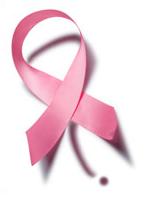 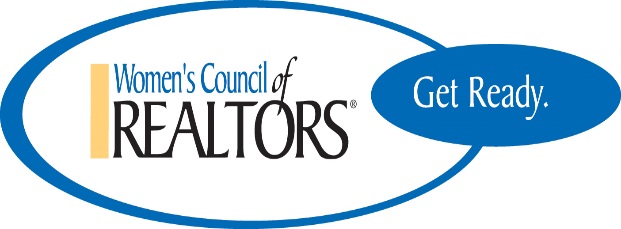 “Bras for a Cause”Dear Friends of WCR:The St. Tammany Chapter of the Women’s Council of REALTORS is pleased to announce that preparations are underway for our Fourth Annual Northshore “Bras for a Cause” breast cancer care fundraiser.  This exciting event will be held on Tuesday, October 14, 2014 from 6:00 pm – 9:00 pm at The Northshore Harbor Center.  Attendees will enjoy Food, Open Bar, Music and a Live & Silent Auction.  Tickets are just $50 in advance and $60 at the door.WCR truly appreciate the help and support of our affiliates.  Without your donations, our fundraising events would not be possible.  We ask for your continued generosity and support.  There are several ways of showing your support.Be a sponsor for the event with various levels ranging from $125 - $1,000 sponsorship. Enter a decorated bra for the “Parade of Bras” live auction with your favorite male model Donation of door prizes Donate auction items for the live auction and/or silent auction Raffle Tickets for 2 Saint Tickets for Nov. 16, 2014 Game 1 for $5 or 6 for $20Silpada Jewelry, Becca Frischhertz will be having parties thru out the year Call for your Party…. (504) 457-1133…. donating ALL her profits back to the fundraiser!!A portion of the proceeds will be donated to breast cancer care through the Slidell Memorial Hospital Foundation and the St. Tammany Hospital Foundation.For more information, or to reserve your sponsorship, buy tickets, make a donation please contact Lisa Frazier @ (985) 707-2204 or lisa@alltls.com. You may also contact Tina Richard-Neff @ (985) 502-1961 or tinasold@charter.net. Make checks payable to: Women’s Council of REALTORS (Tax ID#72-1149955)We appreciate your continued support and look forward to hearing from you soon!Sincerely,Lisa Frazier, Allegiance TitleTina Richard-Neff, Top Agent RealtyCo-Chair Bras for a Cause Event